Name _______________________________________Grade OneSpelling Lists forUnit 3HOW TO STUDY A WORD:1. LOOK at the word. 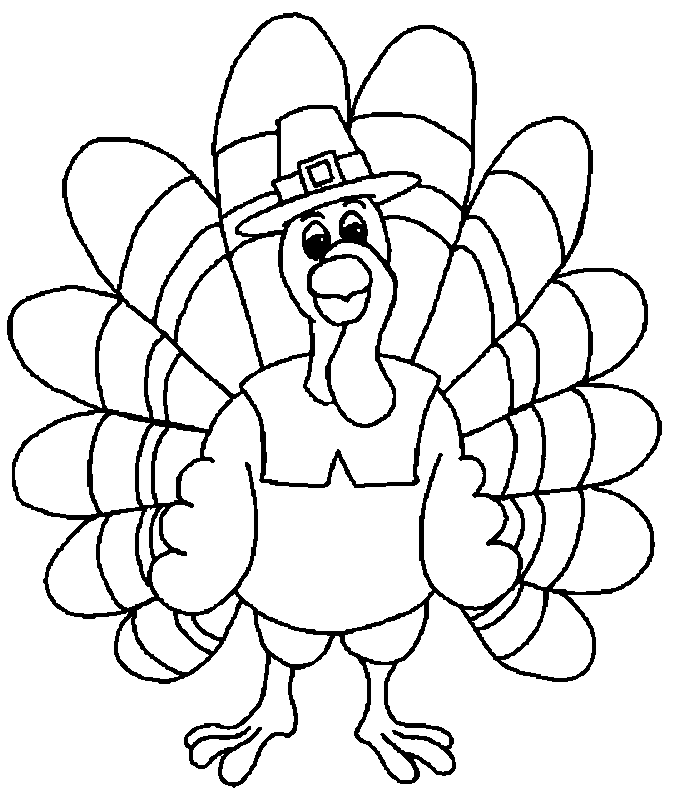 2. SAY the word. 3. THINK about the word. 4. WRITE the word.5. CHECK the spelling.Students will be tested each week on spelling words. They should be able to read and spell all words for the story. Words may be repeated occasionally.What Time Is It?came	game	gate	late	make	page	todayspace	take	away	now	some	why	wayWatch It Grow!bike	hide	like	mine	ride	shine	shouldspike	twice	green	grow	pretty	water	togetherTales Over Timehedge	ledge	nice	page	price	rice	sowage	wedge	any	from	happy	once	uponNow and Thenclose	cube	cute	hope	nose	note	oldquote	rope	ago	boy	girl		how	peopleFrom Farm to Tablebook	booklet	cook	cookie	hood	look	everytook	wood	after	buy	done	work	soon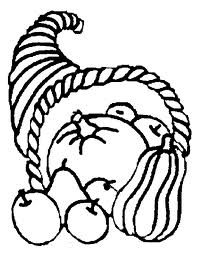 